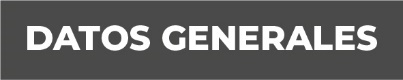 Nombre Cristian Manuel Carrillo LanderosGrado de Escolaridad Licenciatura en derechoCédula Profesional (Licenciatura) 9769847Teléfono de Oficina 294-942-4389Correo Electrónico Formación Académica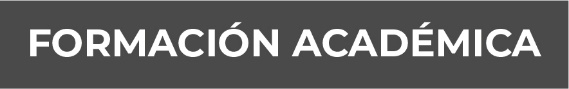 Año 2005-2009Universidad Veracruzana, campus Xalapa, Licenciatura en Relaciones IndustrialesAño 2011-2015Universidad Veracruzana, campus Coatzacoalcos, Licenciatura en DerechoTrayectoria Profesional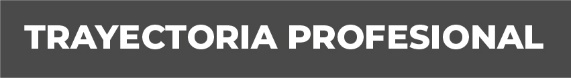 2011-2012Servicios de Salud de Veracruz, Hospital de la comunidad Dr. Pedro Coronel Pérez, en Las Choapas, Veracruz, con el cargo de auxiliar administrativo2014-2017H. Ayuntamiento Constitucional de Las Choapas, Veracruz, en el área de Tesorería Municipal, con el cargo de asistente de egresos.2020- agosto de 2023 Fiscalía General del Estado de Veracruz, adscrito a la Sub Unidad de Procuración de Justicia de Las Choapas, Veracruz, con el cargo de Fiscalagosto de 2023 - actualidadFiscalía General del Estado de Veracruz, adscrito a la Unidad de Procuración de Justicia de San Andrés Tuxtla, Veracruz, con el cargo de Fiscal Conocimiento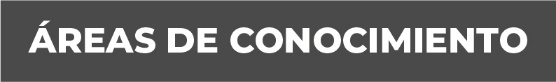 Ciencias jurídico penalesSistema penal acusatorio